10.02.2022Poranne maszerownie z krasnalamihttps://www.youtube.com/watch?v=T3ZW2L7nzPcZagadka – posłuchaj zagadki Gdy karnawał nadchodzi,
noszą ją starzy i młodzi,
by się nie poznać w tańcu
na balu przebierańców.  (maska)Najbardziej znany jest sylwestrowy,
może być także karnawałowy.
Zawsze wesoły i roztańczony,
kopciuszek był nim zachwycony. (bal) Wiersz D. Gellner „Karnawał”Już karnawał włożył maskę,
Drzwi otworzył z hukiem z trzaskiem!
Wpadł jak wicher do pokoju. W czym?
W karnawałowym stroju!
– Cześć! Przybiegłem w odwiedziny!
Mam wstążeczki i cekiny,
Nut wesołych dwie kieszenie
I do tańca zaproszenie!Odpowiedzi na pytania do wysłuchanego tekstuW co ubrany był karnawał?Po co przyszedł?Co miał w kieszeniach?Jak wiecie Karnawał to czas zimowych balów i zabaw tanecznych. Na bale  karnawałowe często zakładamy różne maski lub przebieramy się w kostiumy, wcielając się w rolę innych ludzi,  postaci z bajek, czy filmów. Nie tylko osoba, która idzie na bal powinna być odpowiednio ubrana. Trzeba pamiętać, że sala na której odbywa się przyjęcie również powinna pięknie wyglądać. Mogą się w niej znajdować balony, serpentyny i inne dekoracje.  Podczas takiego balu ludzie tańczą, jedzą pyszne przekąski, a także biorą udział                   w różnych zabawach.Odszukaj takie same maskihttps://learningapps.org/13534176.  „Klaśnij, tupnij, podskocz” – zabawa matematyczno – ruchowa z wykorzystaniem kostki/palców
Zadaniem dziecka jest przeliczyć ile jest oczek na kostce/palców i tyle razy wykonać polecenie
- Klaśnij tyle razy, ile wskazuje kostka (pokazujemy dziecku np. 5 oczek na kostce lub 5 palców)
- Tupnij tyle, ile wskazuje kostka (pokazujemy dziecku np. 3 oczka na kostce lub 3 palce)
- Podskocz  tyle, ile wskazuje kostka (pokazujemy dziecku np.  2 oczka na kostce lub 2 palce)
Zabawę można modyfikować według uznania np. poprosić dziecko, żeby wykonało: pajacyki, skłony, przysiady.7. „Latający dywan” – zabawa ruchowa z elementem ćwiczeń oddechowych.
Wręczamy dziecku serwetkę i prosimy, aby dmuchając starało się utrzymać ją jak najdłużej w powietrzu. Następnie prosimy, aby nabrało dużo powietrza, aby latający dywan poleciał jak najdalej. Ćwiczenie powtarzamy kilka razy.8.  Praca plastyczna „Maska karnawałowa”Można maskę wydrukować wykorzystując poniższe szablony i ozdobić według własnego pomysłu lub stworzyć własną.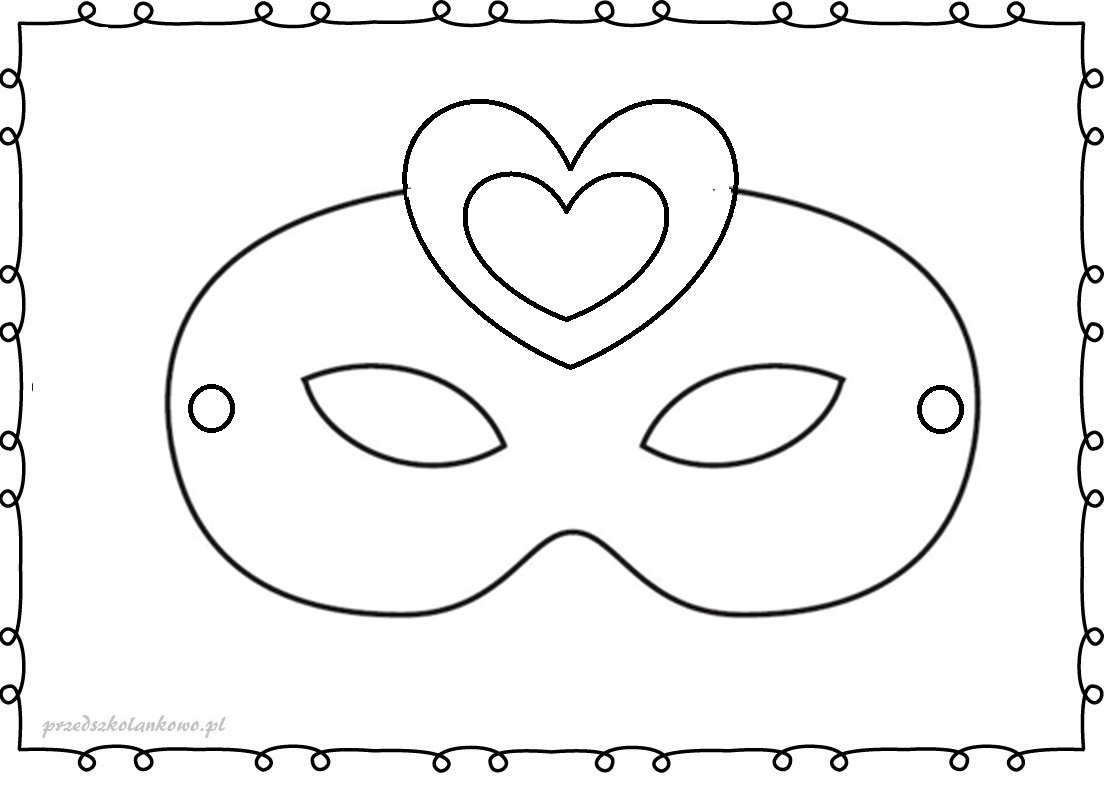 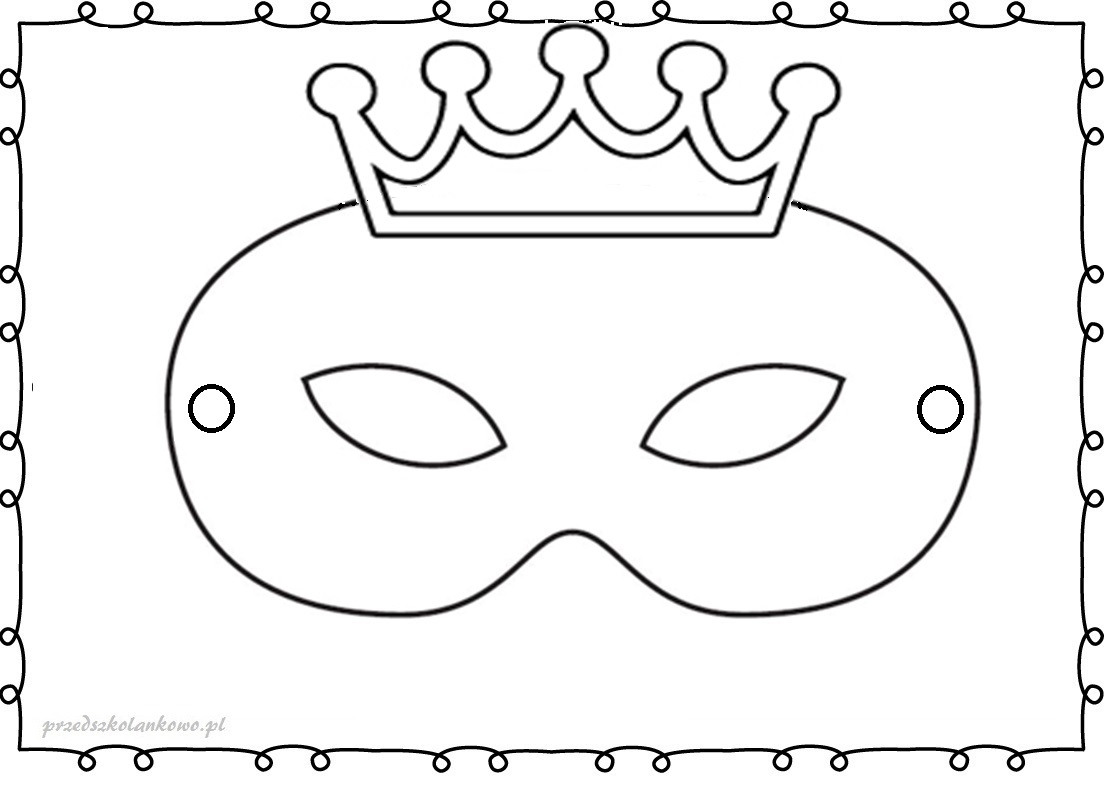 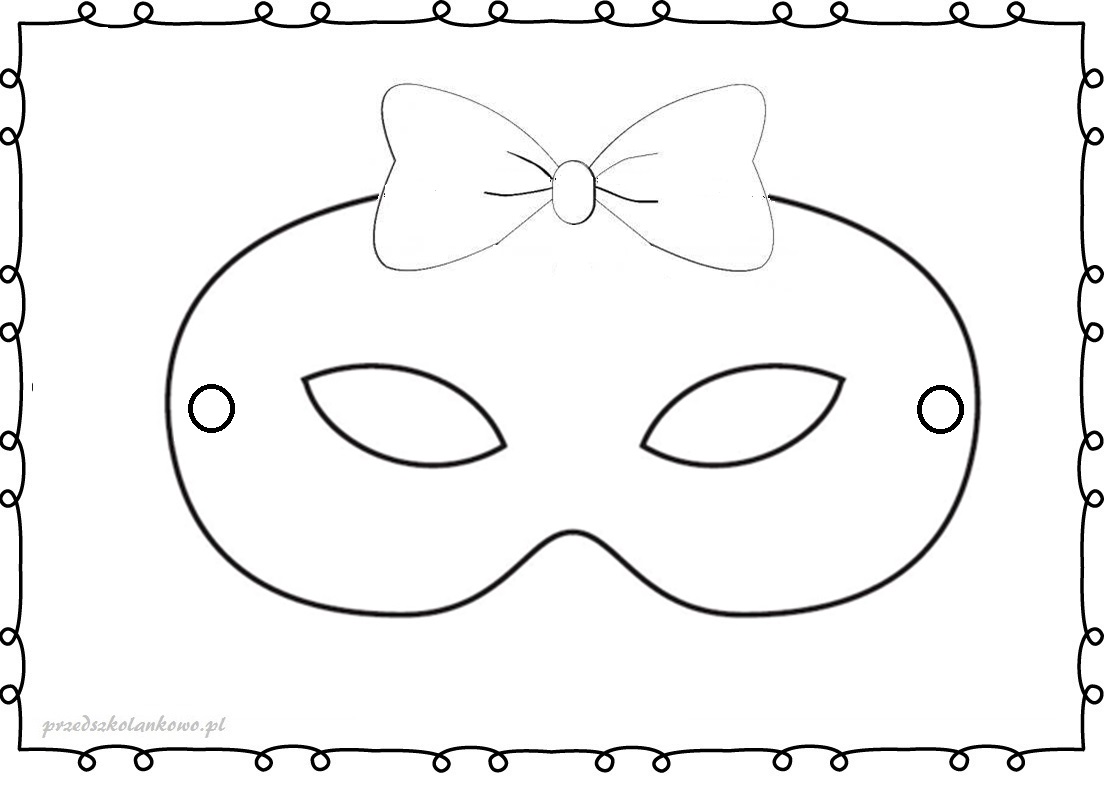 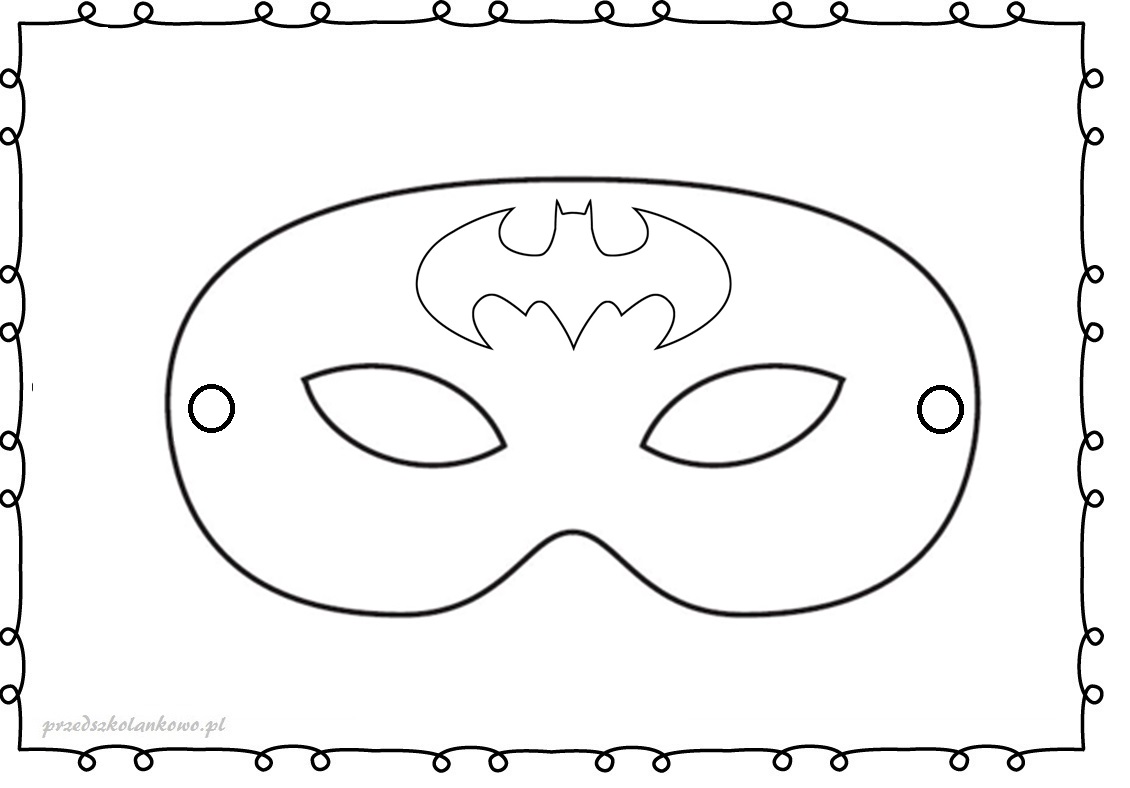 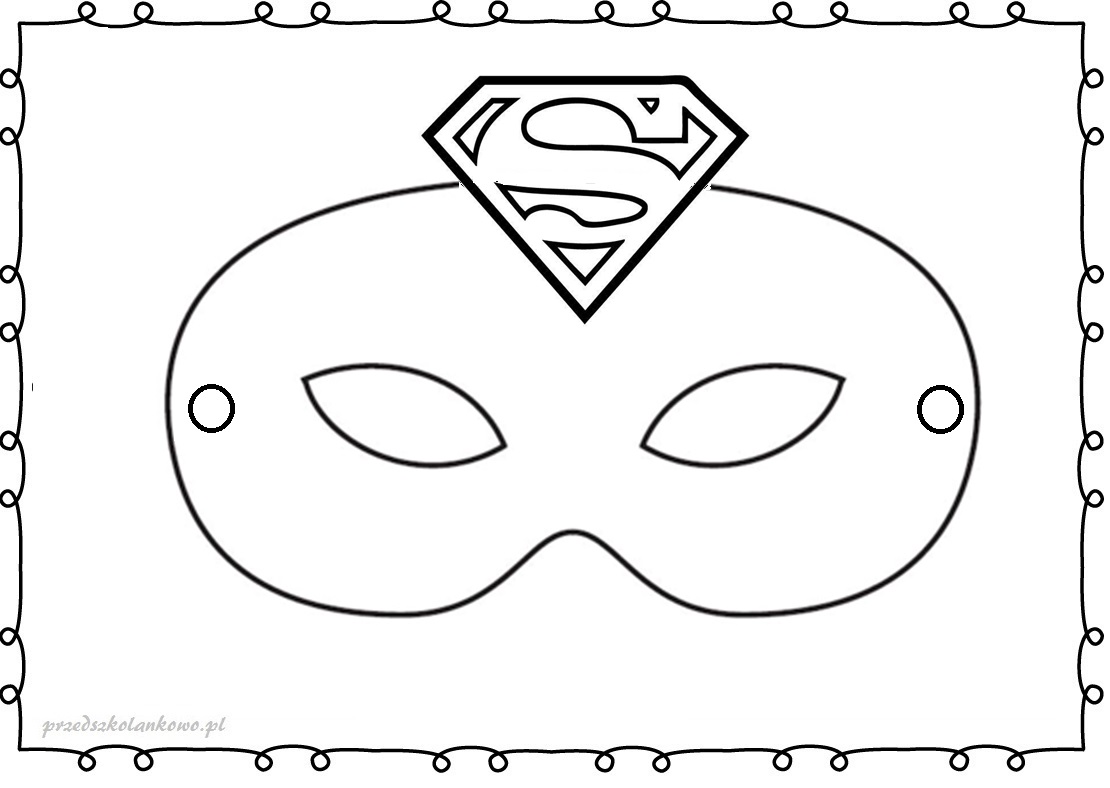 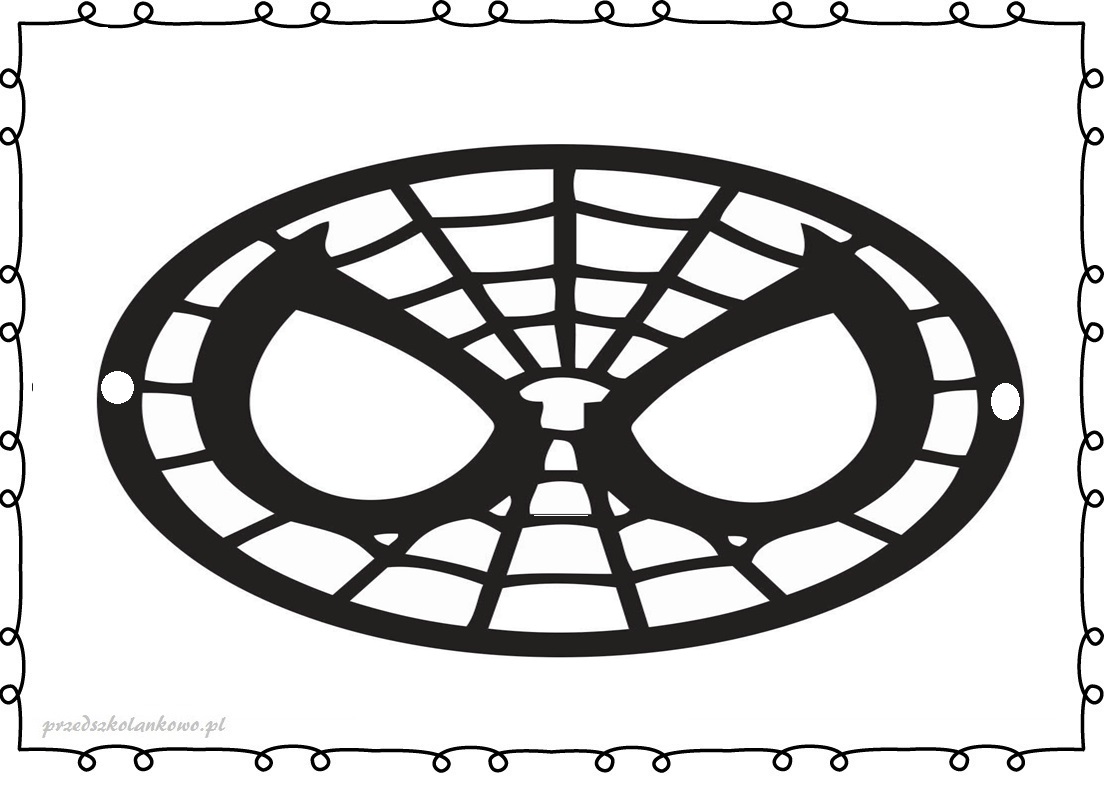 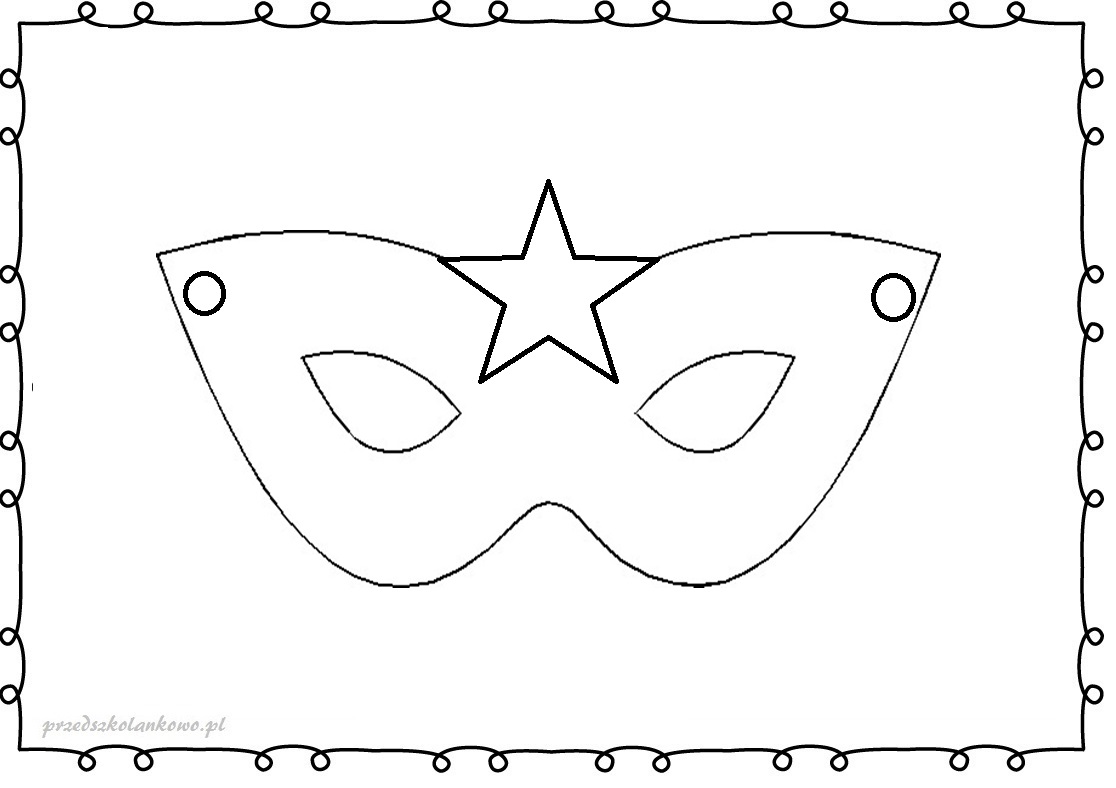 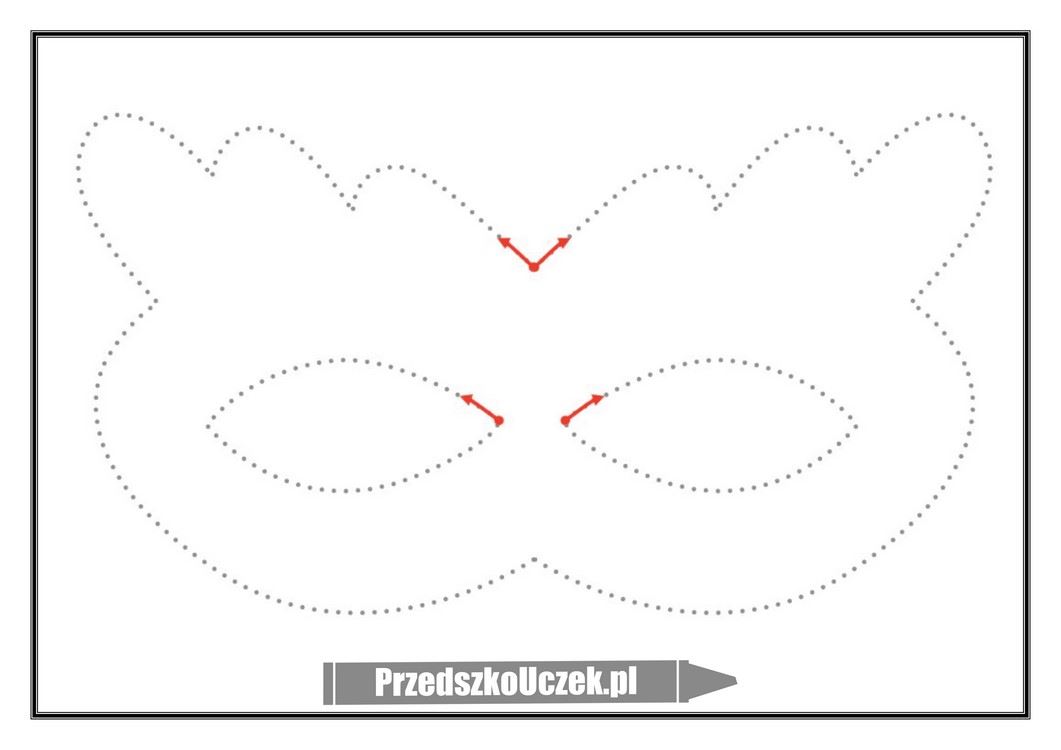 Praca dla chętnych „Karnawałowy labirynt”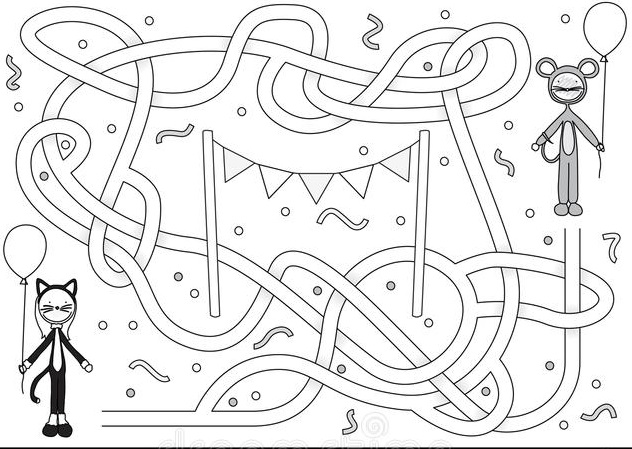 